河南省药学会文件豫药会〔2022〕26号--------------------------------------------------关于征集第二届河南省药学会药品不良反应典型案例的通知各有关单位：为进一步加强安全用药宣传，推进药物警戒制度实施，提升医务人员药品不良反应处置水平，保障医疗质量安全，在河南省卫生健康委员会及河南省药品监督管理局的大力支持下，河南省药学会拟于近期举办“第二届河南省药学会药品不良反应典型案例分享会”。本次分享会由河南省药学会主办，河南省药学会药物警戒专业委员会、河南省人民医院药学部承办。现将案例征集有关事项通知如下：征集对象    全省各级医疗机构、生产、经营企业从事药品不良反应工作的医药工作者。一、时间安排案例征集时间：2022年4月15日-2022年5月31日案例分享时间：2022年7月（待定）三、案例要求1. 征集案例应包括题目、摘要、关键词、临床资料、讨论与参考文献等6个部分。2. 题目与作者：案例题目采用宋体，三号，加粗，居中。不应超过30个汉字（如一例XX致XX的案例分析）。避免使用非标准的缩略语、字符、代号以及结构式和公式。作者姓名及单位列于题目下，字体采用宋体，四号，居中。3. 中文摘要：以300字左右为宜，简短精炼、明确具体，应包括文中主要的内容。关键词以2-5个为宜。4. 正文：分为“临床资料”和“讨论”两个部分。“临床资料”应包括病史、ADR表现、救治经过、转归等。“讨论”应包括关联性评价、特点及临床表现、发生机制及处理措施等。5. 文内标题层次序号：文内“临床资料”、“讨论”等一级标题序号采用1,2,3…；文内二级标题序号用1.1,1.2,1.3…，字体均为宋体，五号，加粗。6. 全文文字应控制在3500-5000字符内。正文中文采用宋体，五号，每段开头空两字；正文英文或阿拉伯数字采用Times New Roman，五号；正文行间距为固定值，20磅。7. 图表：图表力求简明，设计应科学，避免与正文重复。每幅图/表应冠有图/表题。表格一律采用三线表格式，必要时可加辅助线。8. 文中所涉及药物名称应采用通用名，商品名用括号附后，复方制剂请说明组方和各成分名称。文中涉及到的单位应统一。9. 参考文献格式要求参照《中国药学杂志》要求。10. 不得提供已发表文章的案例。上报国家药品不良反应监测系统的案例将另加分值（须提供带有报告编码的佐证材料）。四、注意事项1. 截止日期前扫描下方二维码提交案例。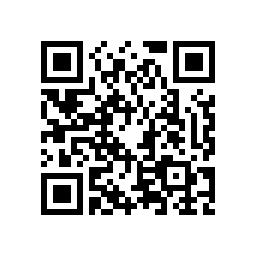 2. 专家盲评后择优推荐参加典型案例分享，结果将于2022年6月15日前通知到本人。鼓励二级及以下医疗机构积极投稿，优秀案例优先入围。（案例评分标准见附件1）。3. 现场比赛相关要求另行通知。五、结果运用1. 评分最高的前10个案例，颁发第二届河南省药学会药品不良反应典型案例分享“十佳案例”证书，并收录至《河南省药学会2022年药品不良反应十佳典型案例集》。2. 评分最高的前3个案例，将受邀在2022年河南省药学会年会期间做分享交流。六、联系方式联系人：赵成龙  18237102275；祁献芳18237166095邮  箱：hnsyxhywjjwyh@163.com    附件： 案例评分标准                2022年4月7日      附件                    案例评分标准评审主题评审内容评分标准评分标准评分标准评分标准分数评审主题评审内容总分值优良一般分数案例撰写部分案例简述（40分）选题新颖，对临床有明确的指导意义8864案例撰写部分案例简述（40分）摘要简短精炼、明确具体8864案例撰写部分案例简述（40分）患者基本资料和病史资料完整，正确描述患者一般项目3321案例撰写部分案例简述（40分）救治过程和ADR表现描述清晰6642案例撰写部分案例简述（40分）主要检查指标与结果陈述是否完整、病史陈述是否准确3321案例撰写部分案例简述（40分）重要阳性、阴性体征描述无遗漏6642案例撰写部分案例简述（40分）既往治疗经过及用药情况3321案例撰写部分案例简述（40分）对病例理解是否透彻3321案例撰写部分案例分析（60分）关联性评价结果应客观、准确101086案例撰写部分案例分析（60分）ADR特点及临床表现论据充分，逻辑关系强101086案例撰写部分案例分析（60分）发生机制分析深入，因果关系确切101086案例撰写部分案例分析（60分）治疗措施安全、有效101086案例撰写部分案例分析（60分）总结与分析讨论内容紧密结合，有较强的临床指导意义101086案例撰写部分案例分析（60分）参考文献时效性强，质量高，格式规范101086另加分（10分）另加分（10分）上报国家药品不良反应监测系统的案例另加分：新的且严重的案例（10分）；新的或严重的案例（6分）；一般的案例（4分）。上报国家药品不良反应监测系统的案例另加分：新的且严重的案例（10分）；新的或严重的案例（6分）；一般的案例（4分）。上报国家药品不良反应监测系统的案例另加分：新的且严重的案例（10分）；新的或严重的案例（6分）；一般的案例（4分）。上报国家药品不良反应监测系统的案例另加分：新的且严重的案例（10分）；新的或严重的案例（6分）；一般的案例（4分）。上报国家药品不良反应监测系统的案例另加分：新的且严重的案例（10分）；新的或严重的案例（6分）；一般的案例（4分）。上报国家药品不良反应监测系统的案例另加分：新的且严重的案例（10分）；新的或严重的案例（6分）；一般的案例（4分）。河南省药学会                     2022年4月7日印发                               　